SlovenščinaPonovimo števnikeNajprej si poglej posnetek, da ponoviš snov o števnikih:https://www.youtube.com/watch?v=ZH3hdHadQyc - Zapiši s številko oziroma z besedo. Nalogo reši v črtan zvezek. 1 ____________                                                        PRVI ______________ 13. ____________                                                    ŠEST ______________ 3. _____________                                                    TRETJI _____________ 9 _____________                                                     ŠTIRI ______________ 10. ____________                                                     PETI ______________ - Povedi prepiši v črtan zvezek. V oklepaj napiši številko ali besedo. Botanični vrt si je ogledalo štiriinštirideset (44) otrok. Z njimi so bile 4 (__________) učiteljice. V treh (______) rastlinjakih je raslo 95 vrst (___________________) rastlin. V prvem (___) šotoru so bile orhideje, v 2. (_________________) mesojedke, v tretjem ( ___) pa različne sredozemske rastline. Nekatere so stare že več kot 50 (_________________) let.ŠportVadba Zlati sonček – tedenska nalogaTa teden poskusi vsak dan vsaj 20 minut nameniti vadbi za Zlati sonček. Naloge so:     - deset sonožnih preskokov bočno čez nizko gred (lahko pručka ali hlod)         - met male žogice v cilj: z razdalje 5 m od desetih poskusov vsaj šestkrat zadene košarkarsko tablo - vzravnava v sed iz leže na hrbtu vsaj desetkrat v 20 sekundah (trebušnjaki) - dva prevala naprej - tek na 200 metrov Konec tedna mi pošlji fotografijo ali kratek filmček ter sporoči, kako ti je šlo.MatematikaUtrjevanje snovi (besedilne naloge in črte)- Reši spodnje naloge za utrjevanje znanja. Če imaš možnost, učni list natisni in nalepi v karo zvezek. Če te možnosti nimaš, reši naloge v karo zvezek tako, da napišeš samo račun (kjer je to potrebno) in odgovor. UTRJEVANJE ZNANJA1. NARIŠI PRESEČIŠČE ENE RAVNE IN ENE KRIVE ČRTE. PRESEČIŠČE USTREZNO (PRESEČIŠČA OZNAČIMO S PIKO ALI KRIŽCEM IN VELIKO TISKANO ČRKO (A, B, C, …). 2. NARIŠI ENO RAVNO ČRTO. NATO NARIŠI ENO KRIVO ČRTO TAKO, DA BO TRIKRAT SEKALA RAVNO ČRTO. PRESEČIŠČA USTREZNO OZNAČI. 3. JAKA IMA 63 SLIČIC. JURE MU JE PODARIL ŠE 15 SLIČIC. KOLIKO SLIČIC IMA JAKA? RAČUN: ___________________________________________ ODGOVOR: _______________________________________________________ 4. MAMA JE ZLIKALA 12 MAJIC IN 24 BRISAČ. KOLIKO PERILA JE MAMA ZLIKALA? RAČUN: _____________________________________________ ODGOVOR:_______________________________________________________ 5. V ŽIVALSKEM VRTU IMAJO DVA AKVARIJA. V PRVEM JE 45 RIB, V DRUGEM PA 34 RIB. KOLIKO RIB JE V OBEH AKVARIJIH? RAČUN: _____________________________________________ ODGOVOR:________________________________________________________ 6. V AVTOBUSU JE BILO 48 OSEB. IZSTOPILO JE 6 OSEB. KOLIKO OSEB JE ŠE V AVTOBUSU? RAČUN: _____________________________________________ ODGOVOR:________________________________________________________ 7. V 2. A RAZREDU JE 26 UČENCEV. V 2. B RAZREDU JE 5 UČENCEV MANJ. KOLIKO UČENCEV JE V OBEH RAZREDIH SKUPAJ? RAČUN 1: _____________________________________________ RAČUN 2: _____________________________________________ ODGOVOR:_______________________________________________________Spoznavanje okoljaPonovim o gibanju – v zvezek piši samo številko vprašanja in odgovor.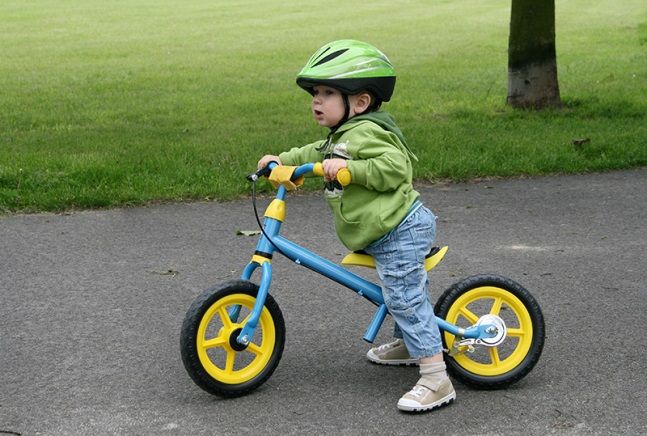 1. Napiši, katero prevozno sredstvo je na fotografiji.	SKIRO	KOLO		POGANJALEC	ROLKAAli je deček v gibanju ali v mirovanju? _____________________________Kako bo deček spravil svoje vozilo v gibanje?__________________________________________________________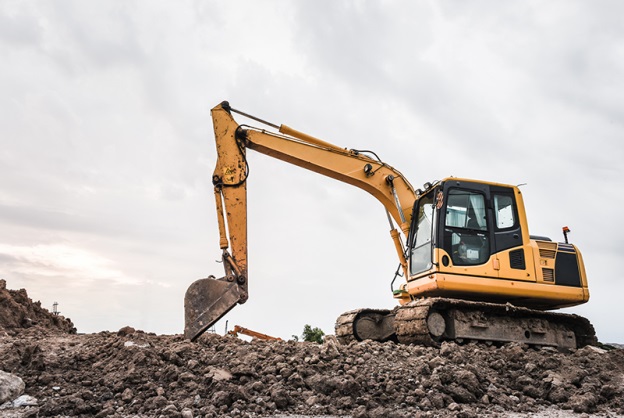 2.Poimenuj stroj na fotografiji. _________________________________Napiši, katero delo opravlja.____________________________________________________________________________________________________________________(Na fotografiji obkroži bagrsko roko z žlico.) – v primeru, da imaš nalogo natisnjeno. 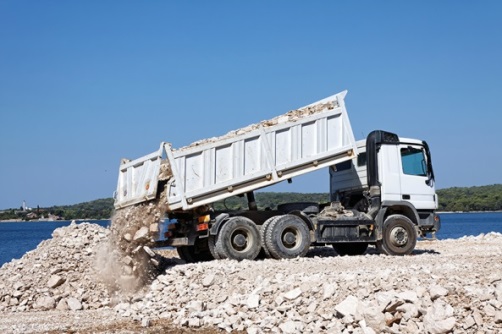 3.Poimenuj vozilo na fotografiji. _______________________________Napiši, katero delo opravlja.____________________________________________________________________________________________________________________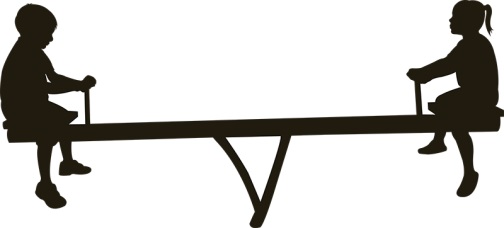 4.V kakšnem položaju je gugalnica?__________________________________________________________Pojasni.______________________________________________________________________________________________________________________________________________________________________________Želim ti veliko uspeha. Še ta teden se učimo na daljavo, naslednji ponedeljek se vidimo v šoli.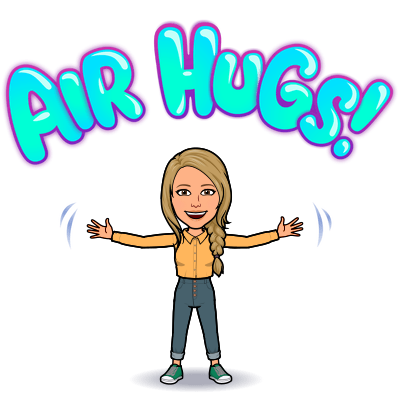 Učiteljica Nina.	